The Department’s Manual for Family Medical Leave Process and Procedures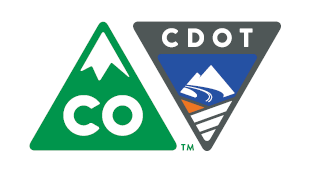 FML Manual Resource MaterialsChristine Andersen and Rachel GraftonJanuary 18, 2016: FinalTable of Contents                                                                                                                                                     TABTab 1 – CDOT Procedural Directive	1Tab 2 – State Personnel Board Rules Chapter 5	2Tab 3 Employee Rights and Responsibilities Under the Family Medical Leave Act (The Poster)	3Tab 4 – Confidentiality Agreement Form	4Tab 5 - FML Process Overview	5Tab 6 – FML Checklist	6Tab 7 – PA20 Display HR Master Data	7Tab 8 – CADO Display Time Entry Status with a Variant	8Tab 9 – FML Balance Report (Portal View)	9Tab 10 – ZH61 FML Balance Report	10Tab 11 – ZH62 FML Forecast Report	11Tab 12 – Claim Number Memo	12Tab 13 – Email Confidentiality Disclaimer	13Tab 14 – Questions to Ask and Not to Ask	14Tab 15 – CDOT Notice of Eligibility and Rights and Responsibilities Form	15Tab 16 – Short Term Disability Letter	16Tab 17 - ZH49T Employee Leave Summary Report	17Tab 18 – SOC Medical Certification	18Tab 19 – SOC Medical Leave Form	19Tab 20 – SOC Medical Certification Form Family Member’s Health Condition	20Tab 21 – SOC Certification Leave Qualifying Exigency for Military Family Leave Form	21TAB 22 - SOC Certification for Serious Injury or illness of Covered Service Member for Military Family Leave	22Tab 23 – WC164 Physicians Report of Injury (Work Status Report)	23Tab 24 – WH-380-E Form	24Tab 25 – WH-380-F Form	25TAB 26 - CDOT FML Designation Notice	26TAB 27 - Sample Designation Communication	27TAB 28 - PTFMLA Create FML Workbench	28TAB 29 - PTFMLA Change FML Workbench	29TAB 30 - PTFMLA Delete FML Workbench	30TAB 31 - CAT2 Maintain Timesheet - General	31TAB 32 - Attendance Absence Types	32TAB 33 – Claim Status Update Form 975	33TAB 34 – Approval Letter for Injury Leave	34TAB 35 – Approval Letter for Injury Make Whole  	35TAB 36 – Maximum Medical Improvement Letter	36TAB 37 – Example of Low Balance Report and Letter	37TAB 38 – State of Colorado Fitness to Return Certification	38TAB 39 – Case Study Materials	39TAB 40 – Print a Single Letter from the FML Leave Balance Report	40Tab 1 – CDOT Procedural DirectiveTab 2 – State Personnel Board Rules Chapter 5Tab 3 Employee Rights and Responsibilities Under the Family Medical Leave Act (The Poster)Tab 4 – Confidentiality Agreement FormTab 5 - FML Process OverviewTab 6 – FML ChecklistTab 7 – PA20 Display HR Master DataTab 8 – CADO Display Time Entry Status with a VariantTab 9 – FML Balance Report (Portal View)Tab 10 – ZH61 FML Balance Report    Tab 11 – ZH62 FML Forecast ReportTab 12 – Claim Number MemoTab 13 – Email Confidentiality DisclaimerTab 14 – Questions to Ask and Not to AskTab 15 – CDOT Notice of Eligibility and Rights and Responsibilities FormTab 16 – Short Term Disability LetterTab 17 - ZH49T Employee Leave Summary ReportTab 18 – SOC Medical Certification Tab 19 – SOC Medical Leave FormTab 20 – SOC Medical Certification Form Family Member’s Health ConditionTab 21 – SOC Certification Leave Qualifying Exigency for Military Family Leave FormTAB 22 - SOC Certification for Serious Injury or illness of Covered Service Member for Military Family LeaveTab 23 – WC164 Physicians Report of Injury (Work Status Report)Tab 24 – WH-380-E FormTab 25 – WH-380-F FormTAB 26 - CDOT FML Designation NoticeTAB 27 - Sample Designation CommunicationTAB 28 - PTFMLA Create FML WorkbenchTAB 29 - PTFMLA Change FML WorkbenchTAB 30 - PTFMLA Delete FML WorkbenchTAB 31 - CAT2 Maintain Timesheet - GeneralTAB 32 - Attendance Absence TypesTAB 33 – Claim Status Update Form 975TAB 34 – Approval Letter for Injury LeaveTAB 35 – Approval Letter for Injury Make Whole  TAB 36 – Maximum Medical Improvement LetterTAB 37 – Example of Low Balance Report and LetterTAB 38 – State of Colorado Fitness to Return CertificationTAB 39 – Case Study MaterialsTAB 40 – Print a Single Letter from the FML Leave Balance Report